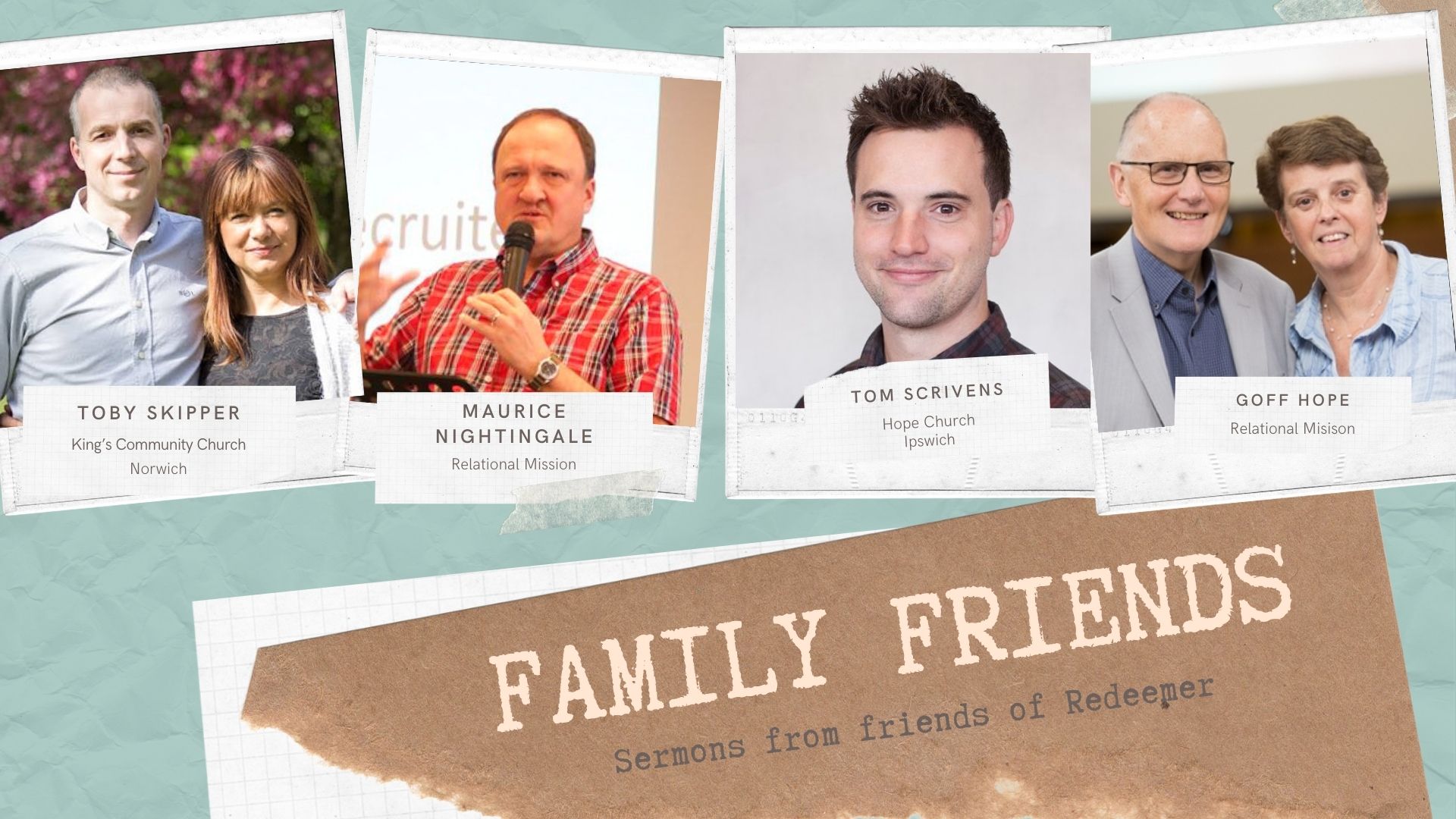 The Backdrop to Advance - Family FriendsTom ScrivensStart with open ended question moving to more specific responses before focusing on a Next Step. Encouraging everyone to be a ‘doer’ of the Word.What struck you about the preach?An open-ended question / pick up themes and use the further questions selectivelyWhat things are you DISSATISFIED with in your spiritual life?How confident are you of God’s favour on you?Do you reckon on God’s favour?What risks can you step out and take?When you see a need are you more likely to say ‘that is for someone else’ or ‘I can the someone’?
Scriptures1 Sam 13:19 to 14:21 Sam 14:4-121 Sam 14:13-15Romans 8:31b-32PointsAdvance emerges from dissatisfaction with the way things are.Advance comes when we reckon on God’s favour. Advance is fuelled by outrageous risk taking. Advance is accelerated when we are together heart and soul. 